Enoc Codjo C. OUEOUNOU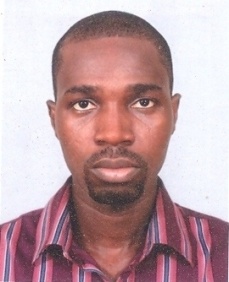 06 PO Box. 1798 Cotonou, BENINTel: +229 97 03 52 10oenoc23@gmail.comBorn on 11/23/87PERSONNAL SUMMARYI'm a bilingual English/French, multi-skilled down to earth person, reliable & talented translator with a proven ability to translate written documents from a source language to a target language with a wide experience in editing, proofreading, subtitling and transcription services. I have more than 4 years of experience in Communication & Marketing and over 10 years of experience as a Freelance Translator/Interpreter and proofreader. I have worked on several projects for renowned organizations such as Humedica, Mercy Ships, MTN and National Geographic.I am passionate about the English language and translation. In 2008, while I was sophomore, I was nominated for the Best English Speaker award of my University and received books with the congratulations of the US Embassy of Benin. I am here to offer my experience in creating and translating all kinds of contents.WORK EXPERIENCEMERCY SHIPS	Communication & Networking officer for the Africa Bureau: July - December 2017	English & French Copywriting (press-releases, articles and editorials, brochures, official reports, presentations & more), communication planning, media relations, event managementTranslated documents related to health, finance, agriculture, administration and moreProofread articles translated or written by colleaguesTranscription + Translation + Subtitling for http://armandokirwin.com/ one of the most experienced creators working in the field of cinematic virtual realityAFM COMMUNICATIONS – Translator: August 2016 - June 2017Translation of official documents, presentations, speeches, social media content and interviews with prominent figures on regular basisInterpretation as needed, liaising with the local media, patients and partnersTranscription + Proofreading Transcriptions + Translation + Subtitling on daily basisTranslation + Subtitling for National Geographic as neededFreelance Translator/Interpreter for MERCY SHIPS Advance Teams: 2014, 2015, 2016Translation of administrative documents, official documents and other requested lettersInterpretation at various meetings in ministries and other institutionsReview translated material for accuracy of meaning, grammar and syntaxBusiness Manager for LANGUAGE & MARKETING SERVICES: May 2015 – April 2016Translating, correcting and editing work on a project basisWeb Marketing, SEO, SEMTranslated documents related to IT, Human Resources, Marketing and legal documents for MTN GroupSales Manager for BEL KADER SARL: July 2011 – February 2014Establish a customer relationship, implement communication strategies to maximize the effectiveness of the salesInternship at AGETEPS.A: January 2010 – July 2010Prospection and follow-up of existing customers, participation into the marketing strategy of the company Internship at Bénin Télécoms S.A customer’s service: August 2009 – November 2009Managed the customer’s accounts and inquiriesFreelance Translator since 2007I translated different types of documents for locals NGO, Churches, private individuals, Restaurants, Websites, construction industry, commercial companies, hotels, health centers, etc.I was Translator/Interpreter in 2010 for international NGO Humedica during their mission trip in Benin.EDUCATIONMaster’s degree in Project & Quality Management, Polytechnic University of Benin, 2015Bachelor’s degree in Communications Sciences, H E C M, Benin, 2009FIELDS OF SPECIALIZATIONFashion, lifestyle, video game industry, gastronomy, trend, sports, tourism, entertainment, marketing & communication, law, human resources, economics, technology, automotive, education, localization, medias, healthcare, administration, banking, business, social networks, technicalKEYS SKILLS AND COMPETENCIESFamiliar with translation and transcription software tools Able to fluently speak English and FrenchExcellent communication and social skills. Able to work on tight deadlinesA keen attention to detailsHighly skilled in Microsoft Office